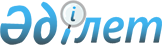 Қазақстан Республикасының Ішкі істер министрлігі Қылмыстық-атқару жүйесі комитетінің түзеу мекемесін құру туралыҚазақстан Республикасы Үкіметінің қаулысы. 2001 жылғы 3 шілде N 907



      Сотталғандарды ұстаудың жағдайларын жақсарту мақсатында Қазақстан Республикасының Үкіметі қаулы етеді: 



      1. Сотталғандар мен тергеу-қамауындағы адамдарды ұстауға 2001 жылға арналған республикалық бюджетте Қазақстан Республикасы Ішкі істер министрлігінің Қылмыстық-атқару жүйесі комитетіне көзделген қаражат есебінен және шегінде ("Түзеу мекемелері" кіші бағдарламасы) "Қазақстан Республикасының Ішкі істер министрлігі Қылмыстық-атқару жүйесі комитетінің ЕЦ-166/26 түзеу мекемесі" (бұдан әрі - мекеме) мемлекеттік мекемесі құрылсын. 




      2. Мекеменің штат санының лимиті 375 бірлік мөлшерінде белгіленсін.




      3. Мекеменің штат санын ұстауға арналған шығыстарды қаржыландыру 2002 жылғы 1 қаңтардан бастап республикалық бюджеттен жүргізілсін. 




      4. Қазақстан Республикасы Ішкі істер министрлігінің Қылмыстық-атқару жүйесі комитеті заңнамада белгіленген тәртіппен: 



      1) мекеменің жарғысын бекітсін және оның әділет органдарында мемлекеттік тіркелуін қамтамасыз етсін; 



      2) осы қаулыны іске асыру жөнінде өзге де шаралар қабылдасын.




      5. Қазақстан Республикасы Үкіметінің кейбір шешімдеріне мынадай өзгерістер мен толықтыру енгізілсін: 



      1) <*>



      2) <*>



      


Ескерту. 2)-тармақшаның күші жойылды - ҚР Үкіметінің 2001.12.28. N 1755 


 қаулысымен. 


 





      3) <*>



      


Ескерту. 1),3)-тармақшалардың күші жойылды - ҚР Үкіметінің 2002.12.29. N 1443


 



қаулысымен.







      6. Қазақстан Республикасының Мемлекеттік құпияларды қорғау жөніндегі агенттігі мемлекеттік құпияларды құрайтын мәлімет көздерінің құпиясын ашу тәртібін әзірлесін және Қазақстан Республикасының Үкіметіне бекітуге ұсынсын.




     7. Осы қаулы, оның 3-тармағынан басқасы, қол қойылған күнінен бастап күшіне енеді.     


     Қазақстан Республикасының




     Премьер-Министрі


					© 2012. Қазақстан Республикасы Әділет министрлігінің «Қазақстан Республикасының Заңнама және құқықтық ақпарат институты» ШЖҚ РМК
				